Greetings from Vancouver!							September 2016As some of you know, we are on holidays and enjoying the beautiful coastal sights of Sechelt, Bowen Island and Whistler, thanks to family and friends.Being away always gives us time to reflect on the past year and catch up on correspondence.  I came to the realization our family has faced a lot of change/transition over the past year and a half:May 2015 		April and JC were marriedJune 2015		Maggie was bornOctober 2015		Lloyd started a new job with AmazonJanuary 2016		 JC took on a new role as small business loan manager with Bank of Nova ScotiaFebruary 2016		Catherine was laid off from her job at Beulah Garden HomesFebruary 2016: mid	We moved to a different location in VancouverFebruary 2016: end	April and JC moved to a different location in VancouverApril 2016		Nilam was bornJune 2016		Catherine started a new job with New Hope Childcare as CoordinatorSeptember 2016	Austin began kindergartenSeptember 2016	Jonathan began an internship in leadership with Coastal Church in VancouverOctober 2016		We celebrate our 37th anniversaryChange and transition have been a part of our lives as missionaries in Kenya, travelling back and forth for home assignments, people transitioning in and out of RVA over the 20 years we lived there, living in many different homes and I don’t know how many different cars we drove during furloughs!  We always had a roof over our heads and a car to drive!Two things have remained constant over all these years:God has remained faithful through the journey.You have been part of our team throughout the many years we have served both in Kenya and Vancouver.  Words cannot express how grateful we are for your faithfulness to our family and ministry.Know you are appreciated!Serving together in our great city of Vancouver,Mark and CatherinePS See updated pictures of grandkids below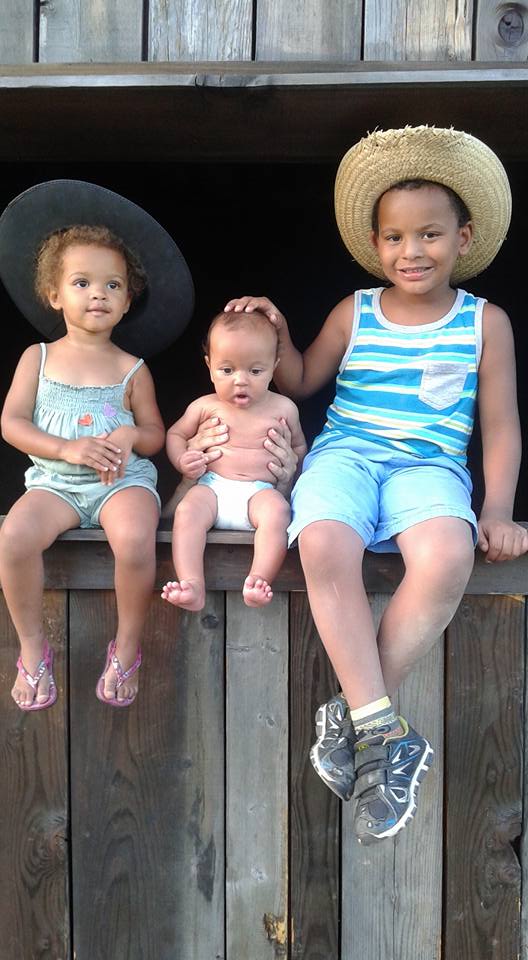 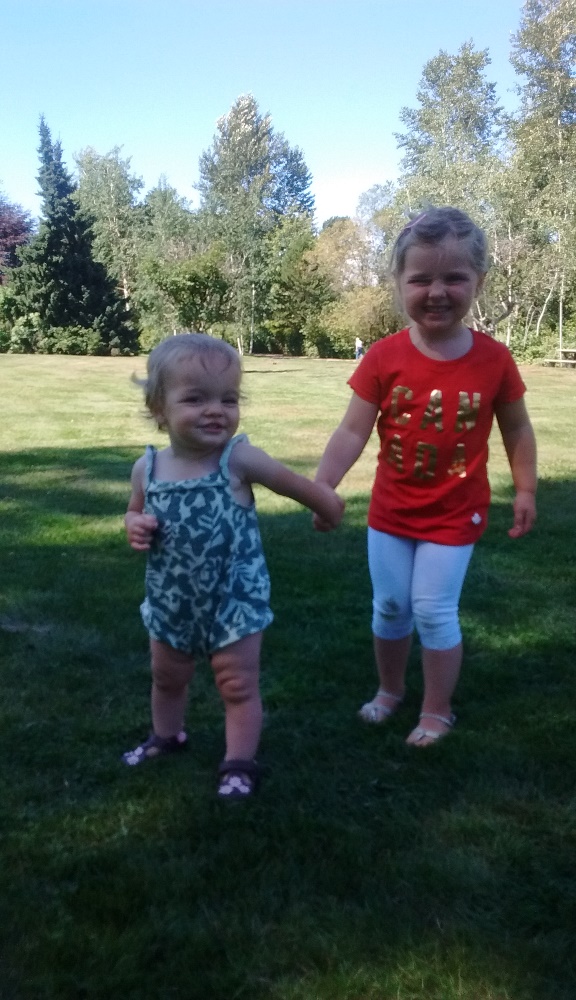 Kora (2 ½ yrs), Nilam (4 mns), Austin (5 yrs)                                           Alida (3 ½ yrs), Maggie (1 yr)